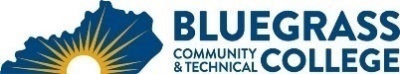 Program Coordinator: Tabitha Bottoms	E-mail: tabitha.bottoms@kctcs.edu		Phone: 859-246-6630Program Website: https://bluegrass.kctcs.edu/education-training/program-finder/cosmetology.aspx Student Name:		Student ID: Students must meet college readiness benchmarks as identified by the Council on Postsecondary Education or remedy the identified skill deficiencies. Graduation Requirements:Advisor Name	__________________________________	Advisor Contact	________________________________First SemesterCreditHoursTermGradePrerequisitesNotesCOS 114 Cosmetology I14Total Semester Credit Hours14Second SemesterCr. Hrs.TermGradePrerequisitesNotesCOS 116 Cosmetology II14Total Semester Credit Hours14Third SemesterCr. Hrs.TermGradePrerequisitesNotesCOS 218 Cosmetology III14Total Semester Credit Hours14Fourth SemesterCr. Hrs.TermGradePrerequisitesNotesCOS 222  Cosmetology Review6COS 114 and COS 116 and COS 218,  ORConsent of Instructor Total Semester Credit Hours6Total Certificate Credit Hours4825% or more of Total Certificate Credit Hours must be earned at BCTCGrade of C or higher in each course required for certificateAdditional InformationEnrollment into the program is limited.  Interested students must contact the Cosmetology Program Coordinator. Students cannot enroll in any COS course without the permission of the Cosmetology Program Coordinator. COS 135 Individual Requirements I, 1 – 8 credit hours, and/or COS 235 Individual Requirements II, 1 – 8 credit hours, can be taken to provide additional time to meet licensure requirements of 1800 clock hours.